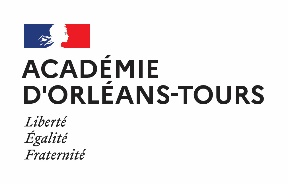 Valorisation d’un projet de création artistique                           Site Memo@rts


Etablissement : Ville :Nom du chef d’établissement :	Contact du référent du projet (courriel et/ou téléphone) : Classes ou niveaux concernés / Nombre d’élèves :	Présentation du projet :Objectifs et conditions de réalisation : Enseignant(s) engagé(s) :	Lien vers un fichier audio, vidéo ou autre 